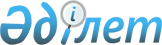 О внесении изменений и дополнений в решение Тимирязевского районного маслихата от 29 декабря 2023 года № 10/7 "Об утверждении бюджета Докучаевского сельского округа Тимирязевского района на 2024-2026 годы"Решение Тимирязевского районного маслихата Северо-Казахстанской области от 27 февраля 2024 года № 12/6
      Тимирязевский районный маслихат РЕШИЛ:
      1. Внести в решение Тимирязевского районного маслихата "Об утверждении бюджета Докучаевского сельского округа Тимирязевского района на 2024-2026 годы" от 29 декабря 2023 года № 10/7 следующие изменения и дополнения:
      пункт 1 изложить в новой редакции: 
      "1. Утвердить бюджет Докучаевского сельского округа Тимирязевского района на 2024-2026 годы согласно приложениям 1, 2 и 3 к настоящему решению соответственно, в том числе на 2024 год в следующих объемах:
      1) доходы – 39 486 тысячи тенге:
      налоговые поступления – 4 201 тысяч тенге;
      неналоговые поступления – 0 тысяч тенге;
      поступления от продажи основного капитала – 0 тысяч тенге;
      поступления трансфертов – 13 292 тысячи тенге;
      2) затраты – 40 348,5 тысяч тенге;
      3) чистое бюджетное кредитование – 0 тысяч тенге:
      бюджетные кредиты – 0 тысяч тенге;
      погашение бюджетных кредитов – 0 тысяч тенге;
      4) сальдо по операциям с финансовыми активами – 0 тысяч тенге: приобретение финансовых активов – 0 тысяч тенге;
      поступления от продажи финансовых активов государства – 0 тысяч тенге;
      5) дефицит (профицит) бюджета – - 862,5 тысяч тенге;
      6) финансирование дефицита (использование профицита) бюджета – 862,5 тысяч тенге:
      поступление займов – 0 тысяч тенге;
      погашение займов – 0 тысяч тенге;
      используемые остатки бюджетных средств – 862,5 тысяч тенге.";
      дополнить пунктом 6-1 следующего содержания:
      "6-1. Предусмотреть расходы бюджета сельского округа за счет свободных остатков бюджетных средств, сложившихся на начало финансового года и возврат целевых трансфертов из вышестоящих бюджетов, неиспользованных в 2023 году согласно приложению 4 к настоящему решению.";
      приложение 1 к указанному решению изложить в новой редакции согласно приложению 1 к настоящему решению;
      дополнить приложением 4 к указанному решению согласно приложению 2 к настоящему решению.
      2. Настоящее решение вводится в действие с 1 января 2024 года. Бюджет Докучаевского сельского округа на 2024 год Расходы бюджета Докучаевского сельского округа за счет свободных остатков бюджетных средств, сложившихся на начало финансового года и возврат целевых трансфертов из вышестоящих бюджетов, неиспользованных в 2023 году
					© 2012. РГП на ПХВ «Институт законодательства и правовой информации Республики Казахстан» Министерства юстиции Республики Казахстан
				
      Председатель районного маслихата 

А. Асанова
Приложение 1 к решениюТимирязевского районного маслихатаот 23 февраля 2024 года № 12/6Приложение 1 к решениюТимирязевского районного маслихатаот 29 декабря 2023 года №10/7
Категория
Класс
Подкласс
Наименование
Сумма (тысяч тенге)
1) Доходы
39 486
1
Налоговые поступления
4 201
01
Подоходный налог
572
2
Индивидуальный подоходный налог
572
04
Налоги на собственность
3 629
1
Налоги на имущество
126
4
Налог на транспортные средства
2 949
5
Единый земельный налог
554
4
Поступления трансфертов
35 285
02
Трансферты из вышестоящих органов государственного управления
35 285
3
Трансферты из районного (города областного значения) бюджета
35 285
Функциональная группа
Администратор бюджетных программ
Программа
Наименование
Сумма (тысяч тенге)
2) Затраты
40 348,5
1
Государственные услуги общего характера
21 848
124
Аппарат акима города районного значения, села, поселка, сельского округа
21 848
001
Услуги по обеспечению деятельности акима города районного значения, села, поселка, сельского округа
21 848
7
Жилищно-коммунальное хозяйство
14 833,4
124
Аппарат акима района в городе, города районного значения, поселка, села, сельского округа
14 833,4
008
Освещение улиц населенных пунктов
1 494,4
009
Обеспечение санитарии населенных пунктов
1 000
011
Благоустройство и озеленение населенных пунктов
12 339
8
Культура, спорт, туризм и информационное пространство
3 457
124
Аппарат акима района в городе, города районного значения, поселка, села, сельского округа
3 457
006
Поддержка культурно-досуговой работы на местном уровне
3 457
12
Транспорт и коммуникации
210
124
Аппарат акима района в городе, города районного значения, поселка, села, сельского округа
210
013
Обеспечение функционирования автомобильных дорог в городах районного значения, селах, поселках, сельских округах
210
15
Трансферты
0,1
124
Аппарат акима города районного значения, села, поселка, сельского округа
0,1
048
Возврат неиспользованных (недоиспользованных) целевых трасфертов
0,1
3) Чистое бюджетное кредитование
0
4) Сальдо по операциям с финансовыми активами
0
5) Дефицит (профицит) бюджета
-862,5
6) Финансирование дефицита (использование профцита) бюджета
862,5
Категория
Класс
Подкласс
Наименование
Сумма (тысяч тенге)
8
Используемые остатки бюджетных средств
862,5
01
Остатки бюджетных средств
862,5
1
Свободные остатки бюджетных средств
862,5Приложение 2 к решениюТимирязевского районного маслихатаот 23 февраля 2024 года № 12/6Приложение 4 к решениюТимирязевского районного маслихатаот 29 декабря 2023 года № 10/7
Категория
Класс
Подкласс
Наименование
Сумма (тысяч тенге)
1) Доходы
862,5
8
Используемые остатки бюджетных средств
862,5
01
Остатки бюджетных средств
862,5
1
Свободные остатки бюджетных средств
862,5
Функциональная группа
Администратор бюджетных программ
Программа
Наименование
Сумма (тысяч тенге)
2) Расходы
862,5
7
Жилищно-коммунальное хозяйство
862,4
124
Аппарат акима города районного значения, села, поселка, сельского округа
862,4
008
Освещение улиц населенных пунктов
862,4
15
Трансферты
0,1
124
Аппарат акима района города районного значения, села, поселка, сельского округа
0,1
048
Возврат неиспользованных (недоиспользованных) целевых трасфертов
0,1